KONCEPCJA PRACY PRZEDSZKOLA NR 5                                                               W KROTOSZYNIE2010 - 2014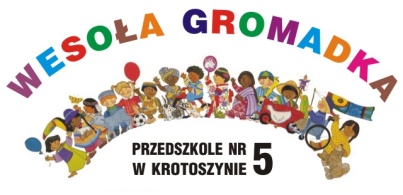 I.  KRÓTKA CHARAKTERYSTYKA PRZEDSZKOLAPrzedszkole nr 5 w Krotoszynie „Wesoła Gromadka”, zlokalizowane jest przy ulicy Ks. S. Ogrodowskiego 26. W jednopiętrowym wolnostojącym budynku mieszczą się przestronne sale dydaktyczne, pomieszczenia biurowe  i zaplecze pionu żywienia. Budynek przedszkola i przylegający do niego ogród znajdują się na terenie ogrodzonym. Ogród przedszkola przygotowany jest do zabaw i zajęć ruchowych. Obecnie jest to Przedszkole pięciooddziałowe.  Do przedszkola uczęszcza 125 dzieci. Placówka zatrudnia 12 nauczycieli w tym specjalistów: logopedę, oraz 10 pracowników administracyjno-obsługowych.   Przedszkole czynne jest od godziny 6.00 do 16.00.  W ciągu dnia wydawane są trzy posiłki dla dzieci.                                                                                        W przedszkolu prowadzone są systematyczne działania zmierzające do doskonalenia procesu edukacyjnego, który umożliwia pełną realizację zadań placówki oraz osiąganie celów edukacyjnych, zgodnie z założeniami podstawy programowej wychowania przedszkolnego. Systematycznie dostosowuje się działania wychowawczo - dydaktyczne do możliwości i potrzeb rozwojowych dzieci, indywidualizuje się proces wspomagania i edukacji. Poprzez wykorzystanie atrakcyjnych metod i form pracy rozwijane są umiejętności i zainteresowania dzieci. Planując i organizując pracę wychowawczo – dydaktyczną tworzy się odpowiednie warunki, w których każde dziecko będzie miało możliwość rozwoju, samorealizacji oraz odnoszenia sukcesów na miarę swoich możliwości rozwojowych. W przedszkolu podejmowane są systematyczne działania promujące współpracę z rodzicami. Rada Rodziców ściśle współpracuje z Radą Pedagogiczną w opracowaniu i wdrażaniu przedsięwzięć edukacyjnych, dzięki czemu oddziaływania wychowawczo – dydaktyczne przedszkola, są spójne ze środowiskiem rodzinnym wychowanków. W placówce panuje życzliwa i przyjazna atmosfera. Placówka bardzo dobrze wyposażona jest w różnego rodzaju pomoce dydaktyczne, sprzęt i zabawki.II. WIZJA PRZEDSZKOLA Przedszkole jest placówką bezpieczną, przyjazną dzieciom, rodzicom, pracownikom, otwartą na ich potrzeby.Praca przedszkola ukierunkowana jest na dziecko, jego potrzeby i wszechstronny rozwój osobowości.Oferta edukacyjna przedszkola umożliwia wyrównywanie szans edukacyjnych wszystkim wychowankom i przygotowuje je do podjęcia nauki w szkole. Atmosfera przedszkola sprzyja akceptacji każdego dziecka, przeciwdziała wszelkiej nietolerancji i izolacji społecznej.III. MISJA RZEDSZKOLAStwarzamy warunki do wszechstronnego rozwoju dzieci na miarę ich możliwości i potrzeb;Zapewnia dzieciom opiekę i bezpieczeństwo;Traktujemy każde dziecko indywidualnie i podmiotowo. Sprawiamy, że czują się one kochane, akceptowane, szczęśliwe, że z chęcią chodzą do przedszkola.Uczymy tolerancji, akceptacji i wrażliwości na potrzeby innych;Promujemy zdrowy i aktywny tryb życia, w zgodzie z sobą i środowiskiem;Zapewniamy dzieciom odpowiednią opiekę, troszcząc się o zdrowie psychiczne              i fizyczne wychowanków. Systematycznie prowadzimy działania adaptacyjne;Wspieramy działania wychowawcze i edukacyjne rodziców;Zataczamy kręgi współpracy i wymiany doświadczeń z instytucjami i placówkami oświatowymi.Dziecko w naszym przedszkolu: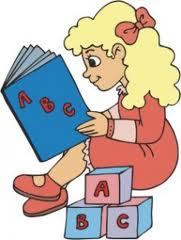 czuje się bezpiecznie, jest optymistyczne, wesołe, otwartejest akceptowane przez rówieśników i personel przedszkolama możliwość indywidualnego rozwoju i osiąga sukcesjest aktywne, twórcze i kreatywne, chętnie podejmuje nowe wyzwaniauczy się dostrzegać swoje mocne strony, buduje pozytywny obraz samego siebiepoznaje swoje prawa i obowiązkiuczy się dostrzegać potrzeby innych ludzi i z nimi współpracowaćosiąga dojrzałość szkolną.Rodzice w naszym przedszkolu:otrzymują rzetelną i obiektywną informację o postępach i niepowodzeniach dzieckawspółpracują z nauczycielamiotrzymują pomoc specjalistówwyrażają swoją opinię i oceniają pracę przedszkolaaktywnie uczestniczą w życiu przedszkolasą partnerami w tworzeniu klimatu, działalności dydaktycznej i zarządzaniu placówką.Nauczyciele w naszym przedszkolu:są aktywni i twórczy, innowacyjni, zaangażowani w pracę przedszkola, dyspozycyjni      i taktowniwspierają rozwój psychofizyczny dziecka, jego umiejętności, predyspozycje                            i uzdolnienia, obserwują i oceniają jego rozwójwspółpracują z zespołem, rodzicami i środowiskiem lokalnympozyskują rodziców do efektywnych działań na rzecz przedszkola oraz poszukują partnerów i przyjaciół przedszkolaaktywnie realizują zadania przedszkola zgodnie z prawem oświatowym                                      i dokumentami placówkistosują nowoczesne metody pracy, tworzą i realizują własne programy dostosowane do potrzeb grupy i przedszkoladoskonalą swoją wiedzę i umiejętności, podnoszą kwalifikacje zawodowe, wzbogacają warsztat pracy, dzielą się wiedzą i doświadczeniem z innymi nauczycielami, monitorują efektywność własnej pracy.IV. GŁÓWNE CELEStworzenie wychowankom przedszkola warunków do wszechstronnego rozwoju  na miarę ich możliwości rozwojowychProwadzenie działań edukacyjnych ukierunkowanych na rozwijanie zainteresowań              i uzdolnień wychowanków oraz kształtowanie umiejętności w zakresie przygotowania dzieci do podjęcia nauki w szkole podstawowej Wzmacnianie efektów działalności dydaktycznej, wychowawczej i opiekuńczejWdrożenie systemu wartości- kształtowanie akceptowanych w przedszkolu postaw społecznychMotywowanie nauczycieli do rozwoju zawodowego oraz zdobywania dodatkowych kwalifikacjiTworzenie klimatu przedszkola przyjaznego dla dzieci, rodziców i kadry przedszkolaEfektywne angażowanie rodziców do współdziałania z przedszkolemPromowanie działalności przedszkola w środowisku lokalnymWzbogacenie bazy lokalowej i dydaktycznej przedszkolaV. KIERUNKI I PŁASZCZYZNY PLANOWANYCH DZIAŁAŃ1. W zakresie działalności dydaktycznej, wychowawczej i opiekuńczej oraz innej działalności statutowejStworzenie odpowiednich warunków do wszechstronnego rozwoju dzieci na miarę ich możliwości i potrzebProwadzenie w placówce systematycznych działań adaptacyjnych Systematyczne diagnozowanie potrzeb i umiejętności dzieciZapewnienie dzieciom szeroko pojętych warunków higieniczno – zdrowotnych oraz potęgowanie zdrowia we wszystkich jego sferachWprowadzenie do pracy innowacji i modyfikacji pedagogicznych oraz rozmaitych usprawnieńWprowadzenie i modyfikowanie „systemów motywacyjnych” zgodnie z możliwościami i potrzebami dzieciKształtowanie umiejętności społecznych – akceptowanych zasad współżycia                     i współdziałania z rówieśnikami i dorosłymiZapewnienie wychowankom przedszkola szerokiej, urozmaiconej oferty zajęć dodatkowych (  rytmika, warsztaty plastyczne, zajęcia taneczne, język angielski, karate, kółko matematyczne)Dostosowanie organizacji pracy przedszkola do potrzeb dzieci i rodzicówWspomaganie rodzin w trudnej sytuacji społecznej i materialnejUdział w akcjach charytatywnych na rzecz środowiska lokalnegoSylwetka absolwenta     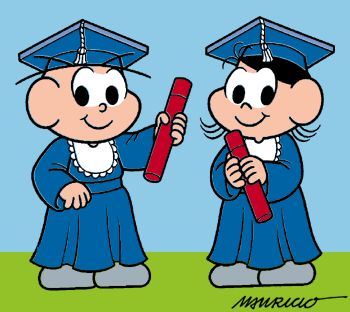 Absolwent Przedszkola nr 5 z  w Krotoszynie potrafi dobrze funkcjonować w roli ucznia: wykazuje motywację do uczenia się i wysiłku intelektualnego, wykazuje umiejętność przyswajania nowych pojęć, logicznego myślenia, przygotowany do odnoszenia sukcesów i radzenia sobie z trudnościami, jest samodzielny, aktywny,  kreatywny i ambitny, rozumie świat i wartości w nim nagromadzone, dba o swoje zdrowie i sprawność fizyczną, zna zasady bezpieczeństwa, zabawy i higieny,  zna potrzebę szanowania przyrody i środowiska, nie obawia się wyrażać swoje uczucia, umie współpracować w zespole, cieszy się z własnych osiągnięć i odczuwa satysfakcję, 3. W zakresie doskonalenia zawodowego nauczycieli:Motywowanie nauczycieli do zdobywania kwalifikacji zawodowych w zakresie oligofrenopedagogiki, logopedii, języka angielskiegoProfesjonalne organizowanie WDN – zapraszanie do przedszkola fachowców                     z interesującymi propozycjami szkoleniowymi, częstsza współpraca z SODN                   w KrotoszynieKorzystanie z coraz częściej oferowanych szkoleń on–Line.4. W zakresie współpracy z rodzicami:Wypracowanie nowych oraz kontynuacja sprawdzonych form współpracy z rodzicami/prawnymi opiekunami wychowanków;Poszukiwanie efektywnych sposobów komunikacji z rodzicami/prawnymi opiekunami wychowanków przedszkola; 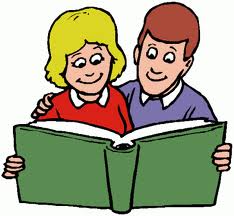 Włączanie rodziców w działania przedszkola;Ujednolicenie oddziaływań wychowawczych stosowanych w przedszkolu i domu rodzinnym dziecka.5. W zakresie promocji przedszkola oraz współpracy z różnymi podmiotami:Świadome i planowe prowadzenie promocji działań placówkiKształtowanie pozytywnego wizerunku Przedszkola względem rodziców i osób odwiedzających placówkę, poprzez interesująca aranżację i estetyzację pomieszczeń, ciekawą działalność własną, atrakcyjne, nowatorskie formy pracyPromowanie wartości wychowania przedszkolnegoPielęgnowanie przedszkolnych tradycjiUpowszechnianie przedszkolnych osiągnięć – udział w zewnętrznych konkursach, przeglądach, prezentacjach, zawodach i innych imprezach, doniesienia do lokalnej prasy, telewizji kablowej, radia itp.;Rozwijanie współpracy z lokalnym środowiskiem – pozyskiwanie nowych sojuszników przedszkola.6. W zakresie poprawy i doskonalenia bazy przedszkola:Remont i dostosowanie pomieszczeń przedszkola ( sal przedszkolnych, korytarzy oraz szatni);Przebudowa placu zabaw w ogrodzie przedszkolnym dla dzieci młodszych;Oddzielenie placu zabaw od placu postojowego – montaż bramy zabezpieczającej przejście;Remont i wyposażenie biura dyrektora i intendenta przedszkola;Zakup mebli przedszkolnych- wyposażenie sal i szatni przedszkolnych;Sukcesywne uzupełnianie wyposażenia placówki w coraz nowocześniejszy sprzęt        i środki multimedialne;Remont pomieszczeń kuchennych i cyklinowanie sali dydaktycznej IV i VWyposażenie placu zabaw w nowy sprzęt ;Pozyskanie sympatyków przedszkola i poparcia dla swoich działań, a jednocześnie sponsorów wspierających tę działalność;Czynienie starań na rzecz pozyskiwania środków z europejskich funduszy unijnych   Realizacja projektów.VI.  WSKAŹNIKI EFEKTYWNOŚCI KONCEPCJI – KRYTERIA SUKCESUOrganizacja i przebieg procesu edukacyjnego w przedszkolu zapewnia wszechstronny rozwój wszystkim wychowankomW przedszkolu działa system diagnozowania efektów kształcenia umożliwiający poprawę jakości pracy placówkiŻyczliwa i przyjazna atmosfera Przyjazny dziecku rozkład dnia w przedszkoluPosiłki dostosowane do potrzeb dietetycznych wychowankówRozwój działań na rzecz dzieci o specjalnych potrzebach edukacyjnych- integracja, wczesne wspomaganie rozwoju dzieckaRodzice aktywnie uczestniczą w życiu przedszkolaPrzedszkole promuje zdrowy styl życiaPlacówka zapewnia atrakcyjną ofertę zajęć dodatkowychWychowankowie przedszkola osiągają wiele sukcesów w różnych konkursach, przeglądach, spartakiadach sportowych i festiwalachWysoko wykwalifikowana kadra pedagogicznaŻyczliwy i kompetentny personel obsługowyPlacówka dobrze wyposażona w sprzęt i pomoce dydaktyczne, także multimedialne oraz sprzęt nagłaśniającyDuży ogród przedszkolny z placem zabawVII. EWALUACJA KONCEPCJI PRACY PRZEDSZKOLA:Koncepcja Pracy Przedszkola będzie na bieżąco analizowana i modyfikowana po zakończeniu każdego roku szkolnego.  Ewaluacja dokonana zostanie na podstawie:obserwacji działań nauczycielianalizy dokumentacji przedszkolaprzeprowadzonych rozmów z kadrą przedszkola, wychowankami przedszkola        i ich  rodzicami i partnerami przedszkolasprawozdań zespołów problemowychraportów ewaluacji wewnętrznej placówkianalizy wytworów prac dziecięcychWnioski z dokonanej ewaluacji Koncepcji zostaną przekazane przez dyrektora przedszkola w raportach z prowadzonego nadzoru pedagogicznego i wykorzystane przy opracowywani rocznych planów pracy przedszkola.VIII. UWAGI O RAELIZACJI I ELEMENTY SKŁADOWE KONCEPCJIKoncepcja realizowana będzie w Przedszkolu nr 5 w Krotoszynie w okresie od            1 września 2010 roku do 31 sierpnia 2014 roku.Koncepcja jest dokumentem otwartym i może być modyfikowanaCele i założenia Koncepcji są spójne ze Statutem Przedszkola, zatwierdzonym programem wychowania przedszkolnego, Programem wychowawczym przedszkola.Koncepcje zatwierdza do realizacji rada pedagogiczna.Zmiany mogą być dokonywane na wniosek rady pedagogicznej, dyrektora przedszkola i rady rodziców.Elementy składowe Koncepcji:Roczny plan pracy przedszkola na rok szkolny 2010/2011Roczny plan pracy przedszkola na rok szkolny 2011/2012Roczny plan pracy przedszkola na rok szkolny 2012/2013Roczny plan pracy przedszkola na rok szkolny 2013/2014Plan adaptacyjnyPlan współpracy z rodzicami i środowiskiem lokalnymWnioski wynikające z realizacji celów i zadań zawartych w Koncepcji dyrektor przedstawia radzie pedagogicznej po każdym półroczu. Koncepcja obowiązuje od dnia zatwierdzenia.Koncepcja Pracy Przedszkola Nr 5 z  w Krotoszynie została pozytywnie zaopiniowana przez Radę Pedagogiczną w dniu 31 sierpnia 2010 roku.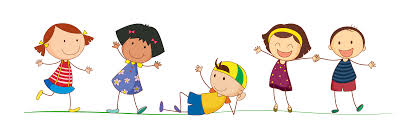 